Publicado en España el 05/03/2021 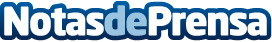 Legionella: qué es y cómo prevenirla, por DESINTORRESeguridad en el hogar y en el trabajo. Legionella: qué es y cómo prevenirlaDatos de contacto:DESINTORREComunicado de prensa sobre cómo prevenir la Legionella639 13 06 25Nota de prensa publicada en: https://www.notasdeprensa.es/legionella-que-es-y-como-prevenirla-por Categorias: Sociedad Madrid Infantil Otras Industrias http://www.notasdeprensa.es